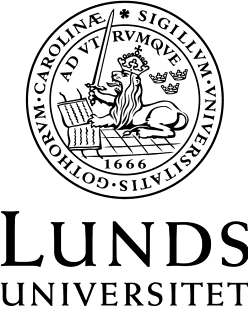 Språk-  och litteraturcentrumItalienskaLitteraturlista förITA D02, italienska,  nybörjarkurs  II, nätbaserad,  16-30 högskolepoäng.Fastställd 2015-05-XX av Sektion 3 för att gälla från HT15.Delkurs 1. Grammatik och skriftlig språkfärdighet, 7 högskolepoängCOLONNA DAHLMAN, Roberta, & Riccardo GUGLIELMI, 2012, Italiensk Grammatik, kompendium(köpes på Sols reception).Material som tillhandahålles av läraren (publiceras på undervisningsplattformen). Rekommenderad (icke obligatorisk) litteratur:FLO RBY, G. & FÄ LT, E., 2004, Gramm atiskt ABC, Uppsala. ISBN: 9789189154353.Delkurs 2. Text, 4 hpMaterial som tillhandahålles av lärarenDelkurs 3. Kultur och muntlig språkfärdighet, 4 högskolepoängFARINA, Arianna & Valeria TANUCCI. 2015. In Itali@. Corso di lingua e cultura italiana. Livello A2. Heepli. ISBN: 9788820363604Referenslitteratur   till samtliga  delkurser: Norstedts  italiensk-svenska   ordbok. Norstedts  svensk-italienska   ordbok.